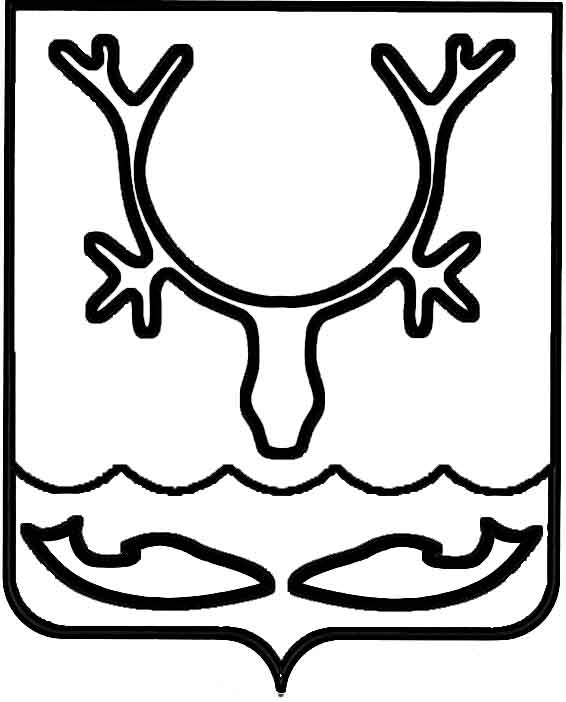 Администрация МО "Городской округ "Город Нарьян-Мар"ПОСТАНОВЛЕНИЕот “____” __________________ № ____________		г. Нарьян-МарРуководствуясь статьей 179 Бюджетного кодекса Российской Федерации, решениями Совета городского округа "Город Нарьян-Мар" от 10.04.2018 № 506-р,               от 31.05.2018 № 519-р "О внесении изменений в решение "О бюджете МО "Городской округ "Город Нарьян-Мар" на 2018 год и на плановый период 2019 и 2020 годов", постановлением Администрации МО "Городской округ "Город Нарьян-Мар"                      от 30.07.2013 № 1496 "Об утверждении порядка разработки, реализации и оценки эффективности муниципальных программ муниципального образования "Городской округ "Город Нарьян-Мар", Администрация МО "Городской округ "Город Нарьян-Мар"П О С Т А Н О В Л Я Е Т:Внести в муниципальную программу муниципального образования "Городской округ "Город Нарьян-Мар" "Управление городским хозяйством" (далее – Программа), утвержденную постановлением Администрации МО "Городской округ "Город Нарьян-Мар" от 18.11.2015  № 1321 (в ред. от 29.12.2017 № 1513), следующие изменения:В Паспорте Программы строку "Объемы и источники финансирования муниципальной программы" изложить в следующей редакции:"".Приложение № 2 к Программе изложить в новой редакции          (Приложение 1).Приложение № 3 к Программе изложить в новой редакции           (Приложение 2).Настоящее постановление вступает в силу со дня его официального опубликования. Приложение 1к постановлению Администрации МО"Городской округ "Город Нарьян-Мар"от 08.06.2018 № 386"Приложение № 2к муниципальной программе муниципальногообразования "Городской округ "Город Нарьян-Мар""Управление городским хозяйством"Ресурсное обеспечениереализации муниципальной программы муниципальногообразования "Городской округ "Город Нарьян-Мар""Управление городским хозяйством"Ответственный исполнитель: Управление строительства, ЖКХ и градостроительной деятельности Администрации муниципального образования "Городской округ "Город Нарьян-Мар"".Приложение 2к постановлению Администрации МО"Городской округ "Город Нарьян-Мар"от 08.06.2018 № 386"Приложение № 3к муниципальной программемуниципального образования"Городской округ "Город Нарьян-Мар""Управление городским хозяйством"Переченьмероприятий муниципальной программы МО "Городской округ"Город Нарьян-Мар" "Управление городским хозяйством"Ответственный исполнитель: Управление строительства, ЖКХ и градостроительной деятельности Администрации муниципального образования "Городской округ "Город Нарьян-Мар"    ".0806.2018386О внесении изменений в муниципальную программу муниципального образования "Городской округ "Город Нарьян-Мар" "Управление городским хозяйством"Объемы и источники финансирования муниципальной программыОбщий объем финансирования Программы за счет средств бюджета МО "Городской округ "Город Нарьян-Мар" (далее – городской бюджет) составляет                        515 248,2 тыс. рублей, в том числе по годам:2016 год – 102 172,8 тыс. рублей;2017 год – 111 356,6 тыс. рублей;2018 год – 108 479,6 тыс. рублей;2019 год – 96 384,3 тыс. рублей;2020 год – 96 854,9  тыс. рублей.Глава МО "Городской округ "Город Нарьян-Мар" О.О.БелакНаименование муниципальной программы (подпрограммы)Источник финансированияОбъемы финансирования, тыс. руб.Объемы финансирования, тыс. руб.Объемы финансирования, тыс. руб.Объемы финансирования, тыс. руб.Объемы финансирования, тыс. руб.Объемы финансирования, тыс. руб.Наименование муниципальной программы (подпрограммы)Источник финансированияВсего2016 год2017 год2018 год2019 год2020 годАБ123456Муниципальная программа  "Управление городским хозяйством"всего, в том числе:515 248,2102 172,8111 356,6108 479,696 384,396 854,9Муниципальная программа  "Управление городским хозяйством"городской бюджет515 248,2102 172,8111 356,6108 479,696 384,396 854,9N п/пНаименование мероприятияИсточник финансированияОбъемы финансирования, тыс. руб.Объемы финансирования, тыс. руб.Объемы финансирования, тыс. руб.Объемы финансирования, тыс. руб.Объемы финансирования, тыс. руб.Объемы финансирования, тыс. руб.N п/пНаименование мероприятияИсточник финансированияВсего2016 год2017 год2018 год2019 год2020 годАБВ1234561.Содержание муниципального имуществаИтого по направлению за счет средств городского бюджета136 257,224 552,935 438,630 830,522 841,422 593,81.1.Расходы на содержание жилого фонда и иного имуществагородской бюджет66 503,711 838,017 734,416 823,110 177,99 930,31.2.Расходы на ремонт муниципальных квартиргородской бюджет44 125,18 035,812 763,68 187,17 569,37 569,31.3.Взносы на капитальный ремонтгородской бюджет24 938,83 989,54 940,65 820,35 094,25 094,21.4.Устройство ограждения тротуаровгородской бюджет689,6689,60,00,00,00,02.Расходы на обеспечение деятельности подведомственного казенного учрежденияИтого по направлению за счет средств городского бюджета378 991,077 619,975 918,077 649,173 542,974 261,12.1.Расходы на обеспечение деятельности МКУ "УГХ г. Нарьян-Мара"городской бюджет348 172,872 455,770 589,371 084,565 838,268 205,12.2.Расходы на содержание имущества, находящегося                 в оперативном управлении, и материально-техническое обеспечение деятельности МКУ "УГХ г. Нарьян-Мара"городской бюджет30 818,25 164,25 328,76 564,67 704,76 056,0ВСЕГО по Программе за счет городского бюджетаВСЕГО по Программе за счет городского бюджетаВСЕГО по Программе за счет городского бюджета515 248,2102 172,8111 356,6108 479,696 384,396 854,9